                                Zadania na dzień 3.04 dla kl. I bi                     Temat: Uczymy się pisać. Porównywanie liczb. Dzień dobry kochani i na dobry początek zaśpiewajcie ze swoimi najbliższymi :)https://www.facebook.com/OgryzekRulez/videos/10213884427704706/                                                    EDUKACJA MATEMATYCZNA Przepiszcie działania do zeszytu. Wykonajcie działania i porównajcie wyniki. Wstawcie znak < lub >. Działania o tych samychwynikach podkreślcie jednym kolorem.19-7 ..........16-4                             17-0 ..........19-315-4 ..........16-4                             20-8 ..........19-517-4 ..........18-6                             13-2 ..........14-319-4 ..........20-3                             16-7 ..........15-6                                                                       RELIGIAWitam serdecznie ! Dzieci przywitały Pana Jezusa gałązkami oliwnymi.Jaką wiązankę przygotowałbyś na powitanie, gdyby Pan Jezus w niedzielę przyjechałby do Wrocławia?Wykonaj pracę plastyczną dowolną techniką w formacie A4 miłej zabawy.                                                                                 Pozdrawiam Małgorzata Wąsowicz                                                             EDUKACJA POLONISTYCZAPoproście rodziców, aby wpisali wam do zeszytów w linie literki, wyrazy i zdania. Piszcie je sami najpiękniej jak potraficie. Powodzenia!B, b, B b, Bartek, balon, but, Bartek ma album cioci.R,r, R r, Rafał, rower, tort, Rafał ma aparat.Na zakończenie czas się troszkę poruszać, może zaśpiewcie razem z dziećmi ?https://www.youtube.com/watch?v=InxomdEHL8M                                                                      JĘZYK ANGIELSKIDrodzy Uczniowie, Przypomnimy sobie jak zapisujemy nazwy części  twarzy i nazwy kolorów. W załączonej karcie zadań poćwiczycie pisanie słówek z pierwszego rozdziału:ear – uchoeye – okomouth – ustanose – nosface – twarzhair – włosy purple – fioletowypink - rózowyorange - pomarańczowybrawn - brązowyhappy – wesołyPowodzenia!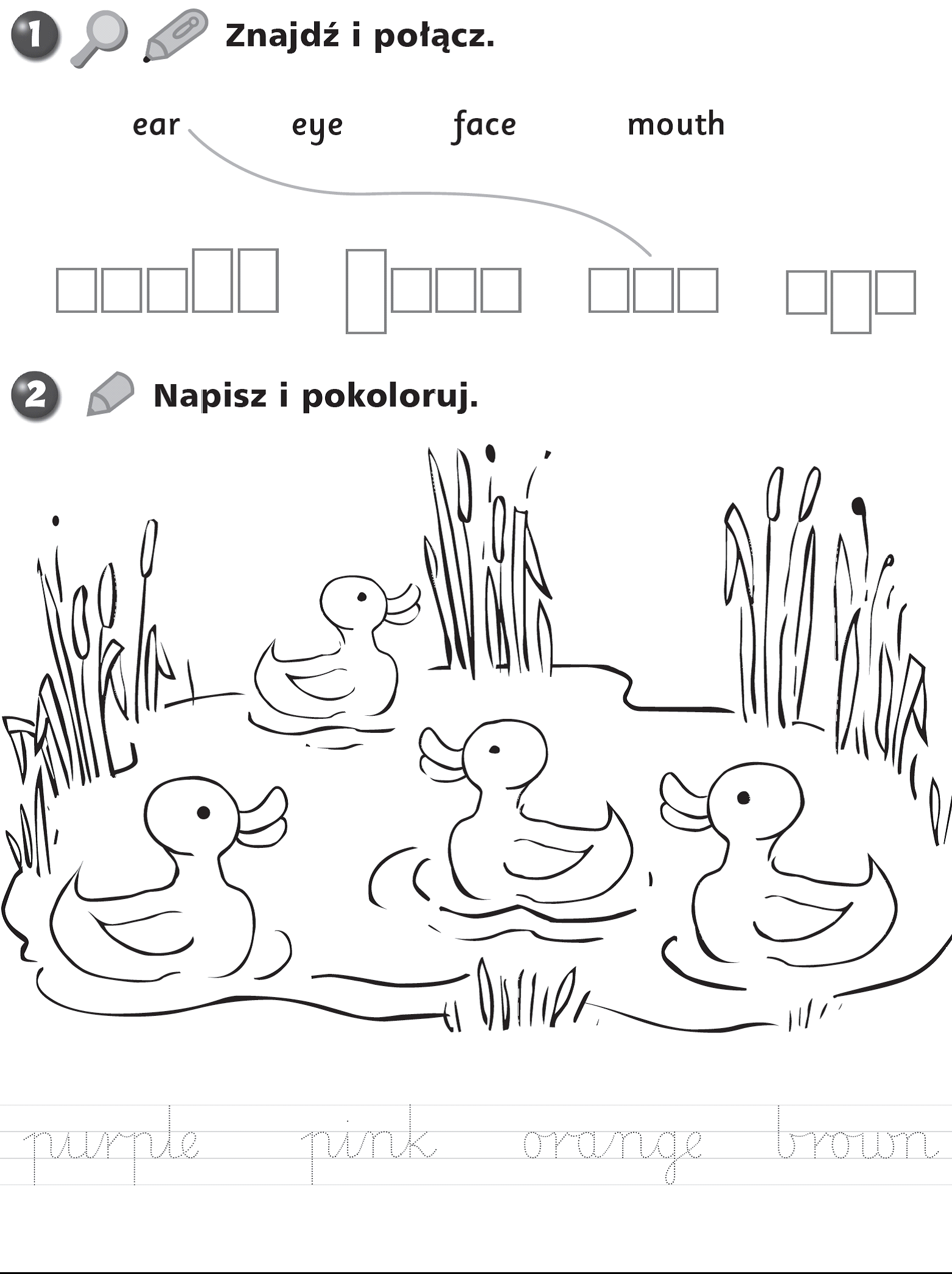 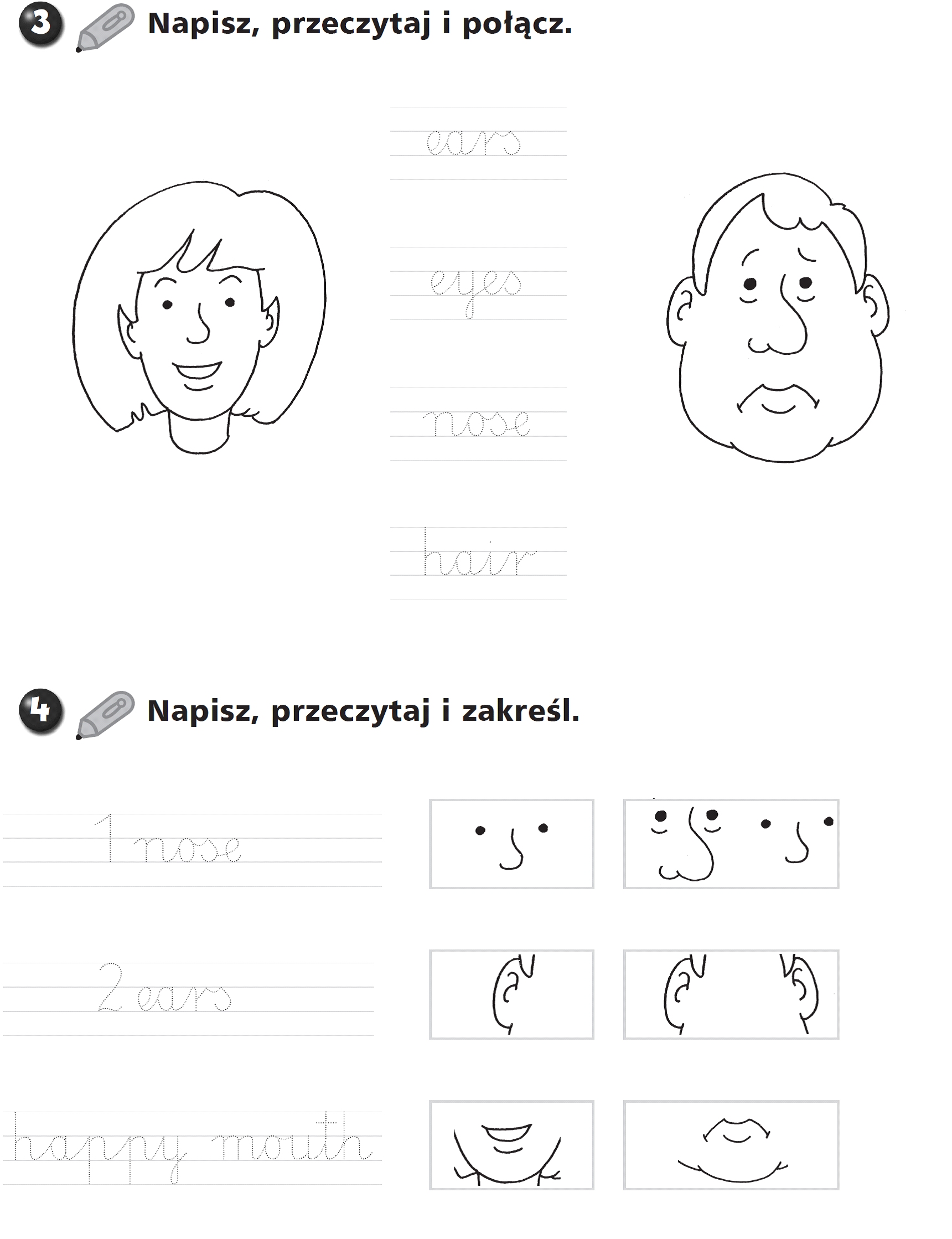 Szanowni Rodzice i kochane dzieci!Kończy się kolejny tydzień Waszej pracy w domowej szkole. Wykonaliście już dużo ciekawych prac i zadań. Oczekuję, że prześlecie na moją pocztę e-mailową swoją najciekawszą pracę, z której jesteście dumni i chcielibyście się nią pochwalić. Czekam na zdjęcia. To dla mnie bardzo ważne.Od przyszłego tygodnia rozpocznę ocenianie niektórych Waszych prac. Będziecie przesyłać mi drogą e-mailową, z pomocą rodziców, zdjęcia wskazanych przeze mnie zadań. Mój adres mailowy    rdabrowiecka@ssp72.pl                                                                                     Pozdrawiam serdecznie wasza  wychowawczyni :)